                      Through Eventective ONLY 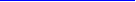 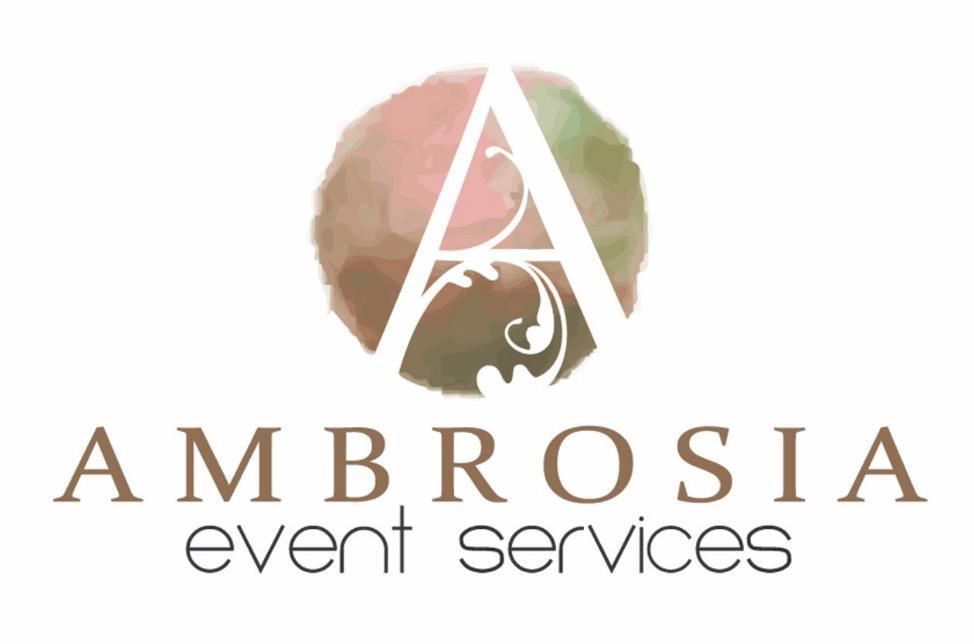 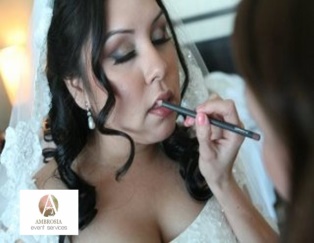 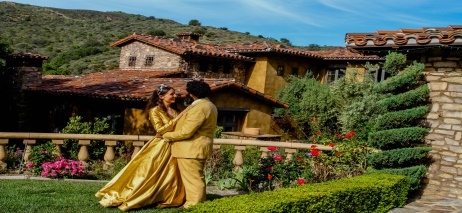 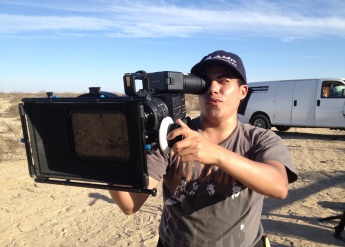 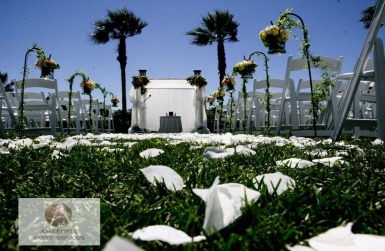 Save time, add convenience, and peace of mind while 
insuring you'll receive upscale event services with the highest quality services available. Below are just some of the services 
that we specialize in: 	While our services speak volumes for 
	themselves, some of our best 	recommendations come from our past 
	customers on our Yelp 5 Star Rating!        Event oy Airport Way Suite 200 LONG BEACH, CA. 90806 LOCAL CALLS: 562-572-8784 562-256-7093 